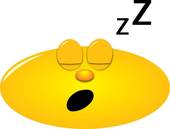 You should be able to identify who these people are – what are they known for in Psychology!You should be able to define/explain/and provide an example (when appropriate) for the following terms.  In addition, please remember this list should be used in combination with your textbook.Key terms/concepts3 theories why we sleepMicrosleepsREM sleep (when do we have the least amount of REM sleep? When do we have the most REM sleep? What happens to brain activity during REM?  What about heart rate?)REM reboundNREM (what happens to body?)Sleep paralysis (when does it occur?)Hypnogogic hallucinations Sleep Stages (How many stages? Know the order we progress through the stages at night, Deepest sleep stage?  What kind of brain waves occur during deepest stage of sleep? How long does it take to complete one full cycle of sleep?)Circadian rhythm (average # hours in cycle and regulated by which part of the brain?)Type of brain waves for each stage of sleepSleep spindles (which stage?)4 hypotheses for why we dream Manifest content/latent contentSleep disorders: narcolepsy, sleep apnea, insomnia, somnambulism, night terrors, REM behavior disorder)States of Consciousness (conscious, preconscious, non conscious altered states of consciousness)Stream of consciousness & William JamesHypnosis (theories)MeditationMajor psychoactive drug categories (stimulant, depressant, hallucinogens, antipsychotic)Sub categories of depressants: barbiturates, benzodiazepines, narcotics/opiatesSpecific psychoactive drugs (CocaineMarijuana, Alcohol,Nicotine,Amphetamines)Psychological addiction v. physiological addictionToleranceWithdrawal